adelante english careers and business services consultingStudent Questionnaire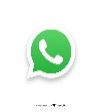 Link to Website			Link to Facebook Page	                                       442 832 5669                              Contact:  Lic. Jonathon ScottNameemployerjob title# Years at this companyyour city and statewhatsapp number  AGEESTIMATED ENGLISH lEVEL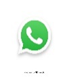 Under 18   18-29     30-3940-49          50-59    60+(OFFICE USE ONLY)What English skills would you most like to improve?Reading   Writing   Listening   Speaking   Pronunciation   GrammarPERSONALJob Interview Preparation   Exam Preparation   Hobby   Movies   Music   Friends/Family             Pop Culture BUSINESSEmails   Business English   Small Talk   Advanced C1   Public Speaking   Practice Conversations        Speeches   Report Writing   Technical Writing  Corporate Communications  Meetings  NewsSpecific Business Topics (please list):  Industry-specific (please list):  OTHERIdiomatic Expressions   Phrasal Verbs   Words Ending in “ed”    Prefixes and Suffixes    Numbers        Schwa   Tenses   Diagramming   Slang   Doublespeak   Homophones and Homographs                     Synonyms and Antonyms   Difficult Words   Easily Confused Words   Vowels   SpellingReading   Writing   Listening   Speaking   Pronunciation   GrammarPERSONALJob Interview Preparation   Exam Preparation   Hobby   Movies   Music   Friends/Family             Pop Culture BUSINESSEmails   Business English   Small Talk   Advanced C1   Public Speaking   Practice Conversations        Speeches   Report Writing   Technical Writing  Corporate Communications  Meetings  NewsSpecific Business Topics (please list):  Industry-specific (please list):  OTHERIdiomatic Expressions   Phrasal Verbs   Words Ending in “ed”    Prefixes and Suffixes    Numbers        Schwa   Tenses   Diagramming   Slang   Doublespeak   Homophones and Homographs                     Synonyms and Antonyms   Difficult Words   Easily Confused Words   Vowels   SpellingReading   Writing   Listening   Speaking   Pronunciation   GrammarPERSONALJob Interview Preparation   Exam Preparation   Hobby   Movies   Music   Friends/Family             Pop Culture BUSINESSEmails   Business English   Small Talk   Advanced C1   Public Speaking   Practice Conversations        Speeches   Report Writing   Technical Writing  Corporate Communications  Meetings  NewsSpecific Business Topics (please list):  Industry-specific (please list):  OTHERIdiomatic Expressions   Phrasal Verbs   Words Ending in “ed”    Prefixes and Suffixes    Numbers        Schwa   Tenses   Diagramming   Slang   Doublespeak   Homophones and Homographs                     Synonyms and Antonyms   Difficult Words   Easily Confused Words   Vowels   SpellingReading   Writing   Listening   Speaking   Pronunciation   GrammarPERSONALJob Interview Preparation   Exam Preparation   Hobby   Movies   Music   Friends/Family             Pop Culture BUSINESSEmails   Business English   Small Talk   Advanced C1   Public Speaking   Practice Conversations        Speeches   Report Writing   Technical Writing  Corporate Communications  Meetings  NewsSpecific Business Topics (please list):  Industry-specific (please list):  OTHERIdiomatic Expressions   Phrasal Verbs   Words Ending in “ed”    Prefixes and Suffixes    Numbers        Schwa   Tenses   Diagramming   Slang   Doublespeak   Homophones and Homographs                     Synonyms and Antonyms   Difficult Words   Easily Confused Words   Vowels   SpellingReading   Writing   Listening   Speaking   Pronunciation   GrammarPERSONALJob Interview Preparation   Exam Preparation   Hobby   Movies   Music   Friends/Family             Pop Culture BUSINESSEmails   Business English   Small Talk   Advanced C1   Public Speaking   Practice Conversations        Speeches   Report Writing   Technical Writing  Corporate Communications  Meetings  NewsSpecific Business Topics (please list):  Industry-specific (please list):  OTHERIdiomatic Expressions   Phrasal Verbs   Words Ending in “ed”    Prefixes and Suffixes    Numbers        Schwa   Tenses   Diagramming   Slang   Doublespeak   Homophones and Homographs                     Synonyms and Antonyms   Difficult Words   Easily Confused Words   Vowels   SpellingReading   Writing   Listening   Speaking   Pronunciation   GrammarPERSONALJob Interview Preparation   Exam Preparation   Hobby   Movies   Music   Friends/Family             Pop Culture BUSINESSEmails   Business English   Small Talk   Advanced C1   Public Speaking   Practice Conversations        Speeches   Report Writing   Technical Writing  Corporate Communications  Meetings  NewsSpecific Business Topics (please list):  Industry-specific (please list):  OTHERIdiomatic Expressions   Phrasal Verbs   Words Ending in “ed”    Prefixes and Suffixes    Numbers        Schwa   Tenses   Diagramming   Slang   Doublespeak   Homophones and Homographs                     Synonyms and Antonyms   Difficult Words   Easily Confused Words   Vowels   SpellingReading   Writing   Listening   Speaking   Pronunciation   GrammarPERSONALJob Interview Preparation   Exam Preparation   Hobby   Movies   Music   Friends/Family             Pop Culture BUSINESSEmails   Business English   Small Talk   Advanced C1   Public Speaking   Practice Conversations        Speeches   Report Writing   Technical Writing  Corporate Communications  Meetings  NewsSpecific Business Topics (please list):  Industry-specific (please list):  OTHERIdiomatic Expressions   Phrasal Verbs   Words Ending in “ed”    Prefixes and Suffixes    Numbers        Schwa   Tenses   Diagramming   Slang   Doublespeak   Homophones and Homographs                     Synonyms and Antonyms   Difficult Words   Easily Confused Words   Vowels   SpellingReading   Writing   Listening   Speaking   Pronunciation   GrammarPERSONALJob Interview Preparation   Exam Preparation   Hobby   Movies   Music   Friends/Family             Pop Culture BUSINESSEmails   Business English   Small Talk   Advanced C1   Public Speaking   Practice Conversations        Speeches   Report Writing   Technical Writing  Corporate Communications  Meetings  NewsSpecific Business Topics (please list):  Industry-specific (please list):  OTHERIdiomatic Expressions   Phrasal Verbs   Words Ending in “ed”    Prefixes and Suffixes    Numbers        Schwa   Tenses   Diagramming   Slang   Doublespeak   Homophones and Homographs                     Synonyms and Antonyms   Difficult Words   Easily Confused Words   Vowels   SpellingReading   Writing   Listening   Speaking   Pronunciation   GrammarPERSONALJob Interview Preparation   Exam Preparation   Hobby   Movies   Music   Friends/Family             Pop Culture BUSINESSEmails   Business English   Small Talk   Advanced C1   Public Speaking   Practice Conversations        Speeches   Report Writing   Technical Writing  Corporate Communications  Meetings  NewsSpecific Business Topics (please list):  Industry-specific (please list):  OTHERIdiomatic Expressions   Phrasal Verbs   Words Ending in “ed”    Prefixes and Suffixes    Numbers        Schwa   Tenses   Diagramming   Slang   Doublespeak   Homophones and Homographs                     Synonyms and Antonyms   Difficult Words   Easily Confused Words   Vowels   SpellingDo you currently speak English at work? Yes No  Please describe:Please describe:Please describe:Please describe:Please describe:Please describe:Please describe:Please describe:What are your day-to-day responsibilities?What are the favorite aspects of your job?What is the most challenging part of your job?What other jobs have you had?  Industry/Job Title:Industry/Job Title:Industry/Job Title:Industry/Job Title:Industry/Job Title:Industry/Job Title:Industry/Job Title:Industry/Job Title:Industry/Job Title:Industry/Job Title:Industry/Job Title:Industry/Job Title:Industry/Job Title:Industry/Job Title:Industry/Job Title:What other jobs have you had?  Industry/Job Title:Industry/Job Title:Industry/Job Title:Industry/Job Title:Industry/Job Title:Industry/Job Title:Industry/Job Title:Industry/Job Title:Industry/Job Title:Industry/Job Title:Industry/Job Title:Industry/Job Title:Industry/Job Title:Industry/Job Title:Industry/Job Title:What other jobs have you had?  Industry/Job Title:Industry/Job Title:Industry/Job Title:Industry/Job Title:Industry/Job Title:Industry/Job Title:Industry/Job Title:Industry/Job Title:Industry/Job Title:Industry/Job Title:Industry/Job Title:Industry/Job Title:Industry/Job Title:Industry/Job Title:Industry/Job Title:What other jobs have you had?  Industry/Job Title:Industry/Job Title:Industry/Job Title:Industry/Job Title:Industry/Job Title:Industry/Job Title:Industry/Job Title:Industry/Job Title:Industry/Job Title:Industry/Job Title:Industry/Job Title:Industry/Job Title:Industry/Job Title:Industry/Job Title:Industry/Job Title:What other jobs have you had?  Industry/Job Title:Industry/Job Title:Industry/Job Title:Industry/Job Title:Industry/Job Title:Industry/Job Title:Industry/Job Title:Industry/Job Title:Industry/Job Title:Industry/Job Title:Industry/Job Title:Industry/Job Title:Industry/Job Title:Industry/Job Title:Industry/Job Title:Does your work require travel?  Yes No      Yes No      Yes No      Where:Where:Do you supervise any other employeesYes No      Yes No      Yes No      How Many:How Many:Please tell me a little bit about your educational background? (School/Degree/Year:School/Degree/Year:School/Degree/Year:School/Degree/Year:School/Degree/Year:School/Degree/Year:School/Degree/Year:School/Degree/Year:School/Degree/Year:School/Degree/Year:School/Degree/Year:School/Degree/Year:Please tell me a little bit about your educational background? (School/Degree/Year:School/Degree/Year:School/Degree/Year:School/Degree/Year:School/Degree/Year:School/Degree/Year:School/Degree/Year:School/Degree/Year:School/Degree/Year:School/Degree/Year:School/Degree/Year:School/Degree/Year:Please tell me a little bit about your educational background? (School/Degree/Year:School/Degree/Year:School/Degree/Year:School/Degree/Year:School/Degree/Year:School/Degree/Year:School/Degree/Year:School/Degree/Year:School/Degree/Year:School/Degree/Year:School/Degree/Year:School/Degree/Year:Please tell me a little bit about your educational background? (School/Degree/Year:School/Degree/Year:School/Degree/Year:School/Degree/Year:School/Degree/Year:School/Degree/Year:School/Degree/Year:School/Degree/Year:School/Degree/Year:School/Degree/Year:School/Degree/Year:School/Degree/Year:How would you characterize your English skills proficiency?None    Basic    Intermediate Upper Intermediate     Advanced    OtherNone    Basic    Intermediate Upper Intermediate     Advanced    OtherNone    Basic    Intermediate Upper Intermediate     Advanced    OtherNone    Basic    Intermediate Upper Intermediate     Advanced    OtherNone    Basic    Intermediate Upper Intermediate     Advanced    OtherNone    Basic    Intermediate Upper Intermediate     Advanced    OtherNone    Basic    Intermediate Upper Intermediate     Advanced    OtherPre A1   A1   A2   B1  B2  C1  C2Pre A1   A1   A2   B1  B2  C1  C2How would you characterize your English skills proficiency?LinkedIn:  Yes NoYour Company’s Website:  Your Company’s Website:  Your Company’s Website:  Your Company’s Website:  www.www.www.www.www.HobbiesAdditional Information/Comments